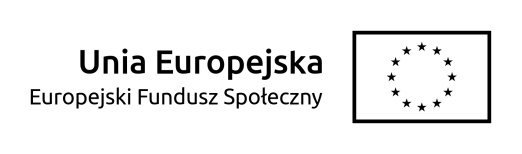 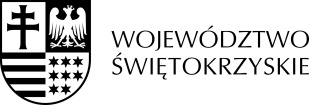 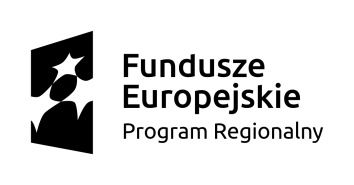 Znak sprawy: PKOSZ.271.79.2020 					                                                                                                                  Załącznik nr 1.III. do SIWZ* wymiary: długość / szerokość lub głębokość / wysokość Projekt współfinansowany przez Unię Europejską w ramach Europejskiego Funduszu SpołecznegoL.P.NAZWA PRODUKTUOPIS  PRODUKTUMIARALICZBA1Szafka zamykana na ubrania dla dzieci Produkt modułowy wykonany z płyty laminowanej, posiadający drzwiczki wykonane z foliowanej płyty MDF małe (20 x 20 cm +/-5%) i duże (20 x 57,5 cm +/-5%) w tęczowych kolorach, siedziska o wysokości min. 33 cm i głębokości min. 23 cm oraz półkę na buty (min. 20 cm).Jeden moduł przeznaczony dla minimum 6 dzieci. Wymiary: 19 x 22,5 x 69,5 cm +/-5%   Kolorystyka będzie podlegała uzgodnieniu z Zamawiającym.Sztuka82Ławeczka do szatni dla dzieci Produkt bez oparcia, posiadający metalowy stelaż wykonany z rury o min. śr. 25 mm oraz siedzisko wykonane z drewnianych desek. Wymiary: 120 x 32 x 44,5 cm +/-5%Kolorystyka będzie podlegała uzgodnieniu z Zamawiającym. Sztuka43Wieszak stojący Produkt wykonany z lakierowanego drewna lub chromowanego metalu, o solidnej podstawie zapewniającej stabilność, posiadający min. 5 haków na górne okrycie głowy, min. 5 haków na wierzchnie okrycie ciała, min. 4 haki na odzież dziecięcą oraz wbudowany stojak na parasole. Wymiary: 46 x 46 x 170 cm +/-10%Kolorystyka będzie podlegała uzgodnieniu z Zamawiającym.Sztuka14Stolik sześciokątny z regulowanymi nogami Produkt posiadający metalowe regulowane nogi, blaty wykonane z płyty laminowanej o min. gr. 18 mm oraz łagodnie zaokrąglone narożniki wykończone kolorowym obrzeżem PCV o min. gr. 2 mm. Możliwość regulacji wysokości do wymiarów: 40, 46, 52 i 58 cm.  Wymiary: długość boku 72 cm, długość przekątnej między kątami 144,5 cm, długość pomiędzy 2 prostymi 128 cm +/-5%Kolorystyka będzie podlegała uzgodnieniu z Zamawiającym.Sztuka145Krzesło o różnych rozmiarachProdukt składający się z siedziska i oparcia wykonanego z lakierowanej sklejki o min. gr. 6 mm, posiadający stelaż wykonany z rury okrągłej o min. śr. 18 mm. Tylne nóżki wyposażone są w stopki z tworzywa i delikatnie odchylone do tyłu, co zwiększa stabilność i zapobiega bujaniu się przez dzieci. Zatyczki z tworzywa chronią podłogę przed zarysowaniem. Możliwość stawiania jednego krzesełka na drugim. Wymiary: „0” i „1” Rozmiary i kolorystyka będą podlegały uzgodnieniu z Zamawiającym.Sztuka626Szafka ubraniowa pracownicza Produkt wykonany z blachy stalowej pokrytej farbą proszkową, posiadający co najmniej 4 komory (każda wyposażona w drążek z haczykiem i półkę) zamykane na klucz zamkiem jednopunktowym (co najmniej 2 kluczyki/1 zamek) zamontowanym w drzwiczkach (co najmniej 2 pary) z wywietrznikami. Możliwość połączenia szafek ze sobą w celu poprawy stabilności. Wymiary: 60 x 49 x 180 cm Kolorystyka będzie podlegała uzgodnieniu z Zamawiającym.Dostawa z montażem.Sztuka27Szafa zamykanaProdukt wykonany z płyty laminowanej o min. gr. 18 mm, z trwałym obrzeżem ABS o min. gr. 2 mm, zamykany na drzwi z uchwytami, składający się wewnątrz z 5 szerokich półek oraz 3 wysuwanych szuflad. Wymiary: 100 x 60 x 203 cm +/-10%.Kolorystyka będzie podlegała uzgodnieniu z Zamawiającym.Dostawa z montażemSztuka18Zestaw kolorowych mebliProdukt wykonany z płyty laminowanej o min. gr. 18 mm, uzupełniony detalami wykonanymi z kolorowej płyty MDF, laminowanej lub lakierowanej, składający się min. z: laminowanych kolorowych aplikacji przytwierdzanych do mebli, przedstawiających różnego rodzaju zwierzęta; 3 szafek o wym. 75 x 40 x 87 +/-10%, w tym 2 z drzwiczkami; 1 szafki w kształcie słupka o wym. 45 x 40 x 156 cm +/-10% oraz nadstawki o wym. 75 x 40 x 42 cm +/-10% z wysuwanym pojemnikiem. Długość dla całego zestawu: 3,45 m +/-10%.Kolorystyka i wzory będą podlegały uzgodnieniu z Zamawiającym.Dostawa z montażem.Zestaw39Krzesło do karmieniaProdukt posiadający metalowy stelaż, tacę z uchwytem na kubek wykonaną z tworzywa sztucznego oraz tapicerkę wykonaną z tworzywa łatwego do utrzymania w czystości, a także wyposażony w 5-punktową uprzęż zapewniającą dziecku bezpieczeństwo i chroniącą przed wypadnięciem oraz składane krzesełko oparte na prostym i intuicyjnym mechanizmie.Wymiary: 53 x 76,5 x 99 cm +/-5%Kolorystyka będzie podlegała uzgodnieniu z Zamawiającym.Dostawa z montażem.Sztuka2410Przewijak z szafką i materacemProdukt wykonany z płyty laminowanej z obrzeżem PCV o grubości min. 2 mm, wyposażony w blat na wysokości ok. 88 cm +/-5% oraz burty zabezpieczające o wysokości ok. 25 cm +/-5%, z miejscem na plastikowe pojemniki z prowadnicami, wykonane z tworzywa sztucznego, o wymiarach 31,2 x 42,7 x 7,5 cm +/-5%, a także materacem pokrytym tkaniną łatwą do utrzymania w czystości, o wymiarach dopasowanych do konstrukcji przewijaka. Wymiary: 104 x 75 x 113 cm +/-5%Kolorystyka będzie podlegała uzgodnieniu z Zamawiającym.Dostawa z montażem.  Sztuka311DywanProdukt kolorowy o różnych wzorach, wykonany z tworzywa sztucznego, pokryty środkiem uniepalniającym, o min. wys. runa 7 mm. Wymiary: 3 x 4 m +/-10%.Kolorystyka i wzory będą podlegały uzgodnieniu z Zamawiającym.Sztuka312Pufy do siedzeniaProdukt wykonany z pianki z tworzywa sztucznego, powleczony materiałem łatwym do utrzymania w czystości, składający się z min. 10 szt. puf w kształcie materacyka o min. wym. 30 x 30 x 10 cm, przechowywanych w mobilnym stojaku o min. wym. 108 x 40 x 43 cm, wykonanym ze lakierowanej sklejki.  Kolorystyka i wzory będą podlegały uzgodnieniu z Zamawiającym.Zestaw313Poduchy do siedzenia Produkt wykonany z trwałej tkaniny PCV, łatwej do utrzymania w czystości, wypełnionej gąbką, o min. wym. 35 x 3 cm, przechowywany w mobilnym stojaku o min. wym. 44 x 46 x 42 cm, wykonanym z lakierowanej sklejki, przeznaczonym do przechowywania co najmniej 10 szt. poduch. Każdy zestaw składa się z co najmniej 10 puf i 1 stojaka. Łączna ilość puf – 50 szt.Kolorystyka i wzory będą podlegały uzgodnieniu z Zamawiającym.Zestaw314Kolorowe makaty ścienneProdukt przedstawiający różnego rodzaju zwierzęta, wykonany z kolorowej płyty MDF o min. gr. 15 cm, integrujący w sobie szereg aplikacji sensorycznych, służących do stymulowania zmysłu dotyku i rozwijania sprawności motorycznej, m.in. przesuwanki, obracane kółka, labirynty kuleczkowe, wskaźniki z magnesami na sznurkach, tarcza zegara, instrumenty muzyczne wydające dźwięki.Wymiary: 91 x 32 x 4 cm +/-5%.      Kolorystyka i wzory będą podlegały uzgodnieniu z Zamawiającym.Dostawa z montażem na ścianie. Sztuka315Kolorowe tablice korkowe ścienneProdukt składający się z kolorowej powierzchni korkowej oraz drewnianej oprawy, służący do prezentacji prac lub wywieszania drobnych ogłoszeń.Wymiary: 100 x 150 cm +/-10%Dostawa z montażem na ścianie.Kolorystyka będzie podlegała uzgodnieniu z Zamawiającym.Sztuka316BujakProdukt składany i przenośny, z funkcją kołysania, integrujący w sobie 3 funkcje: bujanego leżaka dla niemowlaka, dziecięcy fotelik z odczepianym pałągiem na zabawki oraz bujak, posiadający możliwość włączenia kojących wibracji ułatwiających uspokojenie dziecka. Produkt umożliwiający karmienie i zabawę oraz będący wygodnym miejscem wypoczynku dla dziecka, posiadający rozkładaną podpórkę zamieniającą bujak w stabilny fotelik oraz odczepiany pałąk z zabawkami do trącania, a także siedzisko z oparciem na plecy (maksymalne obciążenie w pozycji leżaka: 9 kg, w pozycji fotelika: 18 kg) i poszyciem wykonanym z materiału, który można prać ręcznie lub w pralce automatycznej. Wymiary: 50 x 60 x 42 cm +/-5%Kolorystyka i wzory będą podlegały uzgodnieniu z Zamawiającym.Dostawa z montażem.Sztuka817Przenośna mata piankowa na podłogęProdukt wykonany z pianki, przeznaczony do ćwiczeń fizycznych i zabawy, posiadający specjalne obrzeża umożliwiające wzajemne łączenie się poszczególnych elementów na zasadzie puzzli (min. 6 elementów). Wymiar: 100 x 100 x 4 cm +/-5%Kolorystyka i wzory będą podlegały uzgodnieniu z Zamawiającym.Zestaw318Kolorowe siedziska w kształcie zwierzątProdukt wykonany z pianki, z pokrowcem na siedzisko (min. wymiary: 30 x 50 x 26 cm) z tkaniny łatwej do utrzymania w czystości. Wymiary: 46 x 54 x 43 cm +/-5%Kolorystyka i wzory będą podlegały uzgodnieniu z Zamawiającym.Sztuka1219Pojemnik z przykrywką - pufaProdukt wykonany z tkaniny, z funkcją siedziska (maksymalne obciążenie ok. 50 kg +/-5%), z możliwością złożenia. Wymiary: 32 x 32 x 32 cm +/-5%Kolorystyka i wzory będą podlegały uzgodnieniu z Zamawiającym.Sztuka920Biurko Produkt wykonany z płyty laminowanej o min. gr. 18 mm, z kolorowymi elementami z płyty MDF, wyposażony w szufladę i szafkę z zamkiem oraz posiadający miejsce na krzesło o min. szerokości 53,3 cm Wymiary: 109,5 x 70 x 73,5 cm +/-5%Kolorystyka i wzory będą podlegały uzgodnieniu z Zamawiającym.Dostawa z montażem.Sztuka521Fotel biurowy obrotowyProdukt wykonany z tworzywa sztucznego, na kółkach, z regulowaną wysokością, wyposażony w wysokie, ergonomicznie i wyprofilowane oparcie, zapewniające optymalne wsparcie dla kręgosłupa. Wymiary: 63 cm +/-5% (średnica) oraz 42,5-55,5 cm +/-5% (wysokość siedziska).Kolorystyka i wzory będą podlegały uzgodnieniu z Zamawiającym.Dostawa z montażem.Sztuka522Fotel biurowy obrotowy ergonomicznyProdukt wykonany z tworzywa sztucznego, na kółkach, z regulacją wysuwu siedziska oraz wysokości, mechanizmem odchyłu z funkcją „anti-schock”, regulowanymi podłokietnikami (góra-dół), miękkimi nakładkami oraz niezależną regulacją zagłówka (kąt, góra-dół)  Wymiary: 47 cm +/-5% (głębokość siedziska), 46-55 cm +/-5% (wysokość siedziska), 115-124 cm +/-5% (wysokość całkowita), 18-25 cm +/-5% (wysokość podłokietników).Kolorystyka i wzory będą podlegały uzgodnieniu z Zamawiającym.Dostawa z montażem.Sztuka223Kojec dla dzieci niechodzącychProdukt składający się z minimum 12 modułów (w tym minimum 1 moduł z zamykanymi drzwiczkami oraz 8 łączników stabilizujących połączenia pomiędzy modułami), wykonanych z tworzywa sztucznego, wyposażonych w gumowe stopki zapobiegające zarysowaniom podłogi, a także matę o wymiarach 190 x 190 cm +/=5% wykonaną z pianki o min. gr. 2 cm obszytą tkaniną trudnopalną, posiadającą lusterka o różnych wielkościach wykonanych z pleksi, widocznych spod tkaniny.  Możliwość łatwego składania, przenoszenia i ponownego rozkładaniaWymiary: 196 x 196 x 59 cm +/-5% (po złożeniu).Kolorystyka i wzory będą podlegały uzgodnieniu z Zamawiającym.Sztuka124Pojemnik na kółkach na książkiProdukt wykonany z płyty wiórowej, wykończony kolorowymi elementami, łatwy do przemieszczania.Wymiary: 30 x 35 x 29 cm +/-10%Kolorystyka i wzory będą podlegały uzgodnieniu z Zamawiającym.Dostawa z montażem.Sztuka625Łóżeczka z materacemProdukt wykonany z lakierowanego drewna, ozdobiony kolorową aplikacją, z dwoma poziomami regulacji wysokości leżyska i wyjmowanymi szczebelkami, wyposażony w materac o wymiarach 120 x 60 x 7 cm +/-5% obłożony bawełnianym materiałem / pokrowcem łatwym do zdejmowania i prania ręcznego lub w pralce. Wymiary: 126 x 67 x 80 cm +/-5%Kolorystyka i wzory będą podlegały uzgodnieniu z Zamawiającym.Dostawa z montażem.Zestaw1626Leżaki z prześcieradłemProdukt ze stalową konstrukcją i tkaniną przepuszczającą powietrze, z nóżkami wykonanymi z tworzywa sztucznego, z konstrukcją pozwalającą na układanie jednego leżaka na drugim oraz prześcieradłem o wymiarach 146 x 65 cm +/-5% z wszytą gumką pozwalającą na sztaplowanie łóżeczek bez konieczności zdejmowania prześcieradeł.Wymiary: 132,5 x 59 x 12 cm +/-5%. Kolorystyka będzie podlegała uzgodnieniu z Zamawiającym. Zestaw3227Szafa na pościel i leżakiProdukt wykonany z płyty laminowanej o min. gr. 18 mm, z obrzeżem multiplex ABS, przeznaczony do przechowywania minimum 15 kompletów pościeli w specjalnych przegródkach z otworami wentylacyjnymi o min. śr. 3,4 cm i 15 łóżeczek ułożonych jeden na drugim, wyposażony w elementy mocujące.Wymiary: 142,2 x 68,4 x 202,5 cm +/-5%Kolorystyka będzie podlegała uzgodnieniu z Zamawiającym.Dostawa z montażem.Sztuka228Szafa na pościelProdukt wykonany z płyty laminowanej o min. gr. 18 mm, przeznaczony do przechowywania minimum 30 kompletów pościeli w specjalnych przegródkach, wyposażony w elementy mocujące.Wymiary: 142,5 x 45 x 200,5 cm +/-5%Kolorystyka będzie podlegała uzgodnieniu z Zamawiającym.Dostawa z montażem.Sztuka129Regał otwarty do magazynu podręcznego Produkt wykonany z płyty laminowanej o min. gr. 18 mm, posiadający przegrodę i co najmniej 3 półki.Wymiary: 79 x 41 x 161 cm +/-10%. Kolorystyka będzie podlegała uzgodnieniu z Zamawiającym.Dostawa z montażem.Sztuka630Szafa magazynowa zamykanaProdukt wykonany z blachy, wyposażony w półki przestawne oraz dwuskrzydłowe drzwi z zamkiem cylindrycznym (z minimum 2 kluczykami), wzmocnione od wewnątrz metalowym profilem zapewniającym wysoką stabilność, posiadający otwory, które umożliwiają przytwierdzenie do ściany. 	Wymiary: 100 x 42 x 200 cm +/-5%Kolorystyka będzie podlegała uzgodnieniu z Zamawiającym.Dostawa z montażem.Sztuka331Przewijak wiszący z materacem Przewijak wiszący z wbudowaną półką, wykonany z drewna, wodoodporny, z mechanizmem bezpiecznego, powolnego otwierania. Produkt wyposażony w materac powlekany poliuretanem, wodoodporny i łatwo zmywalny. Maksymalny udźwig: 15 kilogramów. Wymiary: 63 x 19 cm (zamknięty) / 76,5 (otwarty) x 79,5 cm +\-10%Dostawa z montażem na ścianie.Sztuka232Zabezpieczenie mebliProdukt wykonany z tworzywa sztucznego, łatwy do wyregulowania niezależnie od rozstawu uchwytów w meblach.Sztuka8033Zabezpieczenie drzwiProdukt wykonany z tworzywa sztucznego, pozwalający zablokować drzwi w wybranej pozycji, dzięki czemu zapobiega trzaskaniu i obrażeniom palców, łatwy do zainstalowania w szczelinie między podłogą a drzwiami. Możliwość zastosowania do wszystkich drzwi wewnętrznych, z maksymalnym odstępem 25 mm pomiędzy drzwiami a podłogą.Kolorystyka będzie podlegała uzgodnieniu z Zamawiającym.Sztuka2034Zabezpieczenie gniazdek elektrycznych Produkt wykonany z tworzywa sztucznego, pasujący do gniazdek z bolcem i bez bolca.Sztuka6035Ochraniacz wodoodporny zabezpieczający przed przemoczeniemProdukt bawełniany, wodoodporny, oddychający, zabezpieczający materac przed wilgocią i zabrudzeniami, stosowany pod prześcieradło. Wymiary: 75 x 90 cm +/-5%Sztuka1636Komplet pościeliKomplet składający się z poszewki na poduszkę o wymiarach 35 x 50 cm oraz poszewki na kołdrę o wymiarach 70 x 120 cm.Kolorystyka i wzory będą podlegały uzgodnieniu z Zamawiającym.Komplet4837Prześcieradło Prześcieradło z gumką do łóżeczka z materacem o wymiarach 146 x 65 cm.Kolorystyka i wzory będą podlegały uzgodnieniu z Zamawiającym.Sztuka 1638Kolorowe kocykiProdukt wykonany z miękkiego polaru. Wymiary: 120 x 70 cm +/- 10%Kolorystyka i wzory będą podlegały uzgodnieniu z Zamawiającym.Sztuka4839Wkład do pościeliKomplet składający się z poduszki wykonanej z poliestru, o gramaturze 200 g/m2, wypełnieniu 3D, posiadający pokrycie wykonane z bawełny i wymiary: 30 x 45 cm; oraz kołdry wykonanej z poliestru, o gramaturze 200 g/m2, posiadający pokrycie wykonane z bawełny i wymiary: 65 x 115 cm.Kolorystyka będzie podlegała uzgodnieniu z Zamawiającym.Komplet 4840Przybornik do łóżeczkaProdukt z dodatkowymi aplikacjami przedstawiającymi zwierzęta, z naszytą pojemną kieszenią, z możliwością zawieszania na bocznych barierkach od łóżeczka dla niemowlaków. Wymiary: 35 x 36 cm +/- 5%Kolorystyka i wzory będą podlegały uzgodnieniu z Zamawiającym.Sztuka1641Przenośna bramka ochronna zabezpieczająca Produkt wykonany z metalu, wyposażony w praktyczny uchwyt i z funkcję podwójnego ryglowania. Łatwy montaż i demontaż.Kolorystyka będzie podlegała uzgodnieniu z Zamawiającym.Dostawa z montażem na szerokościach: 106,0 cm, 106,5 cm i 108,0 cm. Zestaw342Wózek spacerowy z folią ochronną dla 4 dzieciProdukt o konstrukcji lekkiej i łatwej do manewrowania oraz składania, posiadający minimum 2 schowki na pożywienie lub akcesoria, pasy bezpieczeństwa przy każdym siedzisku, minimum dwa rozsuwane daszki chroniące przed deszczem, wiatrem i promieniami UV, wyposażony w blokadę kół uruchamianą automatycznie w przypadku puszczenia uchwytu wózka oraz dodatkową blokadę kół włączaną nogą, a także transparentną folię ochronną wykonaną z materiału PCV.Produkt przeznaczony do przewożenia dzieci o wzroście do 80 cm i wadze do 15 kg.Wymiary: 112 x 84 x 112 cm +/-5% Kolorystyka będzie podlegała uzgodnieniu z Zamawiającym.Sztuka143Wózek spacerowy z folią ochronną dla 6 dzieciProdukt o konstrukcji lekkiej i łatwej do manewrowania oraz składania, posiadający minimum 2 schowki na pożywienie lub akcesoria, pasy bezpieczeństwa przy każdym siedzisku, minimum dwa rozsuwane daszki chroniące przed deszczem, wiatrem i promieniami UV, wyposażony w blokadę kół uruchamianą automatycznie w przypadku puszczenia uchwytu wózka oraz dodatkową blokadę kół włączaną nogą, a także transparentną folię ochronną wykonaną z materiału PCV.Produkt przeznaczony do przewożenia dzieci o wzroście do 80 cm i wadze do 15 kg.Wymiary: 147 x 84 x 112 cm +/-5% Kolorystyka będzie podlegała uzgodnieniu z Zamawiającym.Sztuka244Narzędzia medyczneZestaw składający się z: tablicy optometrycznej (1 szt.) wykonanej z kartonu, z nadrukowanymi obrazkami, wykorzystywanej do badań ostrości wzroku, o min. wym. 31 x 45 cm.termometru bezdotykowego (1 szt.) wykonany z tworzywa sztucznego, z elektronicznym wyświetlaczem, służący do pomiaru temperatury ciała bez ingerencji z powietrzem toczenia, z funkcją zapamiętywania co najmniej 20 ostatnich pomiarów, z bateriami w zestawie. stetoskopu dwuprzewodowego (1 szt.), o ulepszonej akustyce, min. średnicy membrany 45,8/30,9 mm +/-5% i lejka 33/27/21 mm +/-5% oraz długości przewodu 56 cm +/-5%, wyposażonego w dodatkowe oliwki do stetoskopu, wykonane z miękkiego materiału.   wagi elektronicznej (1 szt.), legalizowanej, wyposażonej w miernik wagowy z wyświetlaczem LCD i wzrostomierz, o max obciążeniu 60/150 kg i dokładnością odczytu na poziomie min. 20/50g. ciśnieniomierza elektronicznego (1 szt.) wykonanego z tworzywa sztucznego, z elektronicznym wyświetlaczem, z funkcją zapamiętywania co najmniej 20 ostatnich pomiarów, z bateriami w zestawie. Kolorystyka będzie podlegała uzgodnieniu z Zamawiającym.Zestaw145Kosz na śmieciProdukt wykonany z tworzywa sztucznego, z uchylną pokrywą, którą można zablokować w pozycji otwartej. Powierzchnia gładka, łatwa do utrzymania w czystości. Wymiary: 18,6 x 26,6 x 37,5 cm +/- 10%Sztuka546Apteczka ściennaProdukt wykonany z metalu, zamykany na klucz, o wymiarach 25 x 25 x 12 cm +/-10%, składający się m.in. z:- opaski elastycznej 4 m x 6 cm (min. 2 szt.)- opaski elastycznej 4 m x 8 cm (min. 1 szt.)- plastra 1 0x 6 cm (min. 1 szt.)- plastra małego 1,9 x 7,2 cm (min. 1 szt.) 
- plastra 5 m x 2,5 cm (min. 1 szt.) 
- chusty trójkątnej (min. 1 szt.)- koca ratunkowego 160 x 210 cm (min. 1 szt.) 
- agrafki (min. 1 szt.)- rękawic winylowych (min. 2 szt.)- instrukcji udzielania pierwszej pomocy (1 szt.)Dostawa z montażem na ścianie. Sztuka547StółProdukt wykonany na metalowej konstrukcji, którą tworzy rama i nogi wyposażone w stopkę regulacyjną z możliwością poziomowania w minimalnym zakresie do 25 mm oraz blat z płyty laminowanej o min. gr. 25 mm wykończony obrzeżem o min. gr. 2 mm.Wymiary: wym. 120 x 200 cm +/-5%Kolorystyka będzie podlegała uzgodnieniu z Zamawiającym.Dostawa z montażem.Sztuka148Krzesła stołoweProdukt wykonany na stelażu z rury płaskoowalnej, o wysokości 47 cm, z siedziskiem i oparciem wykonanym z włókna syntetycznego.Kolorystyka będzie podlegała uzgodnieniu z Zamawiającym.Sztuka749Regał otwarty Produkt wykonany z płyty laminowanej o min. gr. 18 mm, posiadający co najmniej 3 półki.Wymiary: 79 x 41 x 161 cm +/-10%. Kolorystyka będzie podlegała uzgodnieniu z Zamawiającym.Dostawa z montażem.Sztuka450Regał zamkniętyProdukt wykonany z płyty laminowanej o min. gr. 18 mm, czterodrzwiowy, składający się co najmniej z 2 szafek oraz 3 półek, każda szafka zamykana na klucz (do każdego zamka min. 2 klucze).Wymiary: 76 x 40 x 185 cm +/-10%. Kolorystyka będzie podlegała uzgodnieniu z Zamawiającym.Dostawa z montażem.Sztuka251Regał otwarty na produkty sypkieRegał wykonany z płyty laminowanej o min. gr. 18 mm, posiadający co najmniej 3 półki.Wymiary: 79 x 41 x 161 cm +/-10%. Kolorystyka będzie podlegała uzgodnieniu z Zamawiającym.Dostawa z montażem.Sztuka152FotelProdukt składający się z siedziska z pianki (o wysokości 47 cm i głębokości 52 cm), pokrytego tkaniną łatwą do utrzymania w czystości, na drewnianym stelażu z okrągłymi nóżkami wykonanymi z aluminium i końcówkami z tworzywa sztucznego. Możliwość wykręcania nóżek, co pozwoli na zwiększenie wysokości fotela o ok. 3,5 cm.Wymiary: 87 x 76 x 92 cm +/-5%Kolorystyka będzie podlegała uzgodnieniu z Zamawiającym.Sztuka253Szafa zamykana Produkt wykonany z płyty laminowanej o min. gr. 18 mm, z trwałym obrzeżem ABS o min. gr. 2 mm, dwudrzwiowy, składający się co najmniej z 6 półek.Wymiary: 89 x 48 x  212 cm +/-10%. Kolorystyka będzie podlegała uzgodnieniu z Zamawiającym.Dostawa z montażemSztuka354Biurko lekarskieProdukt wykonany z płyty laminowanej o min. gr. 18 mm, z kolorowymi elementami wykonanymi z płyty MDF o min. gr. 18 mm, pokrytej trwałą okleiną termoplastyczną.Wymiary: 120 x 60 x 76 cm +/-5cmKolorystyka będzie podlegała uzgodnieniu z Zamawiającym.Dostawa z montażem.Sztuka155Taboret lekarski z oparciemProdukt wykonany z tworzywa sztucznego pokrytego materiałem łatwym do utrzymania w czystości, mobilny, z okrągłym i obrotowym siedziskiem o min. śr. 36 cm i wys. 8 cm, wyposażony w regulację wysokości w zakresie 47 – 60 cm oraz regulację oparcia.Kolorystyka będzie podlegała uzgodnieniu z Zamawiającym.Dostawa z montażem. Sztuka156Kontenerek lekarskiProdukt na kółkach, wykonany z płyty laminowanej o min. gr. 18 mm, posiadający szafkę otwartą i szafkę zamkniętą na drzwiczki z uchwytemWymiary: 70 x 40 x 50 cm +/-10%Kolorystyka będzie podlegała uzgodnieniu z Zamawiającym.Dostawa z montażem.Sztuka157Kozetka lekarska niskaProdukt przeznaczony do przeprowadzania prostych badań medycznych, dwuczęściowy z regulowanym kątem nachylenia wezgłowia (wezgłowia 0° i 30°), posiadający metalową konstrukcję i leżankę pokrytą skajem.	Wymiary: 182 x 50 x 55 cm +/-5%Kolorystyka będzie podlegała uzgodnieniu z Zamawiającym.Dostawa z montażem.Sztuka158Parawan Produkt składany, wykonany ze stalowych rurek i tkaniny bawełnianej, posiadający pojedynczy panel i dwa kółka do swobodnego przemieszczania.Wymiary: 100 x 185 cm +/-5%Kolorystyka będzie podlegała uzgodnieniu z Zamawiającym.Sztuka159Stołek rehabilitacyjny Produkt z podstawą na kółkach i regulowaną wysokością w zakresie 45-60 cm +/-% i średnicą siedziska na poziomie 35 cm +/-5%Kolorystyka będzie podlegała uzgodnieniu z Zamawiającym.Sztuka160Szafka lekarska Produkt wykonany z metalu, z przeszklonymi drzwiami i półkami, posiadający uchwyt drzwiowy z zamkiem zabezpieczającym – ryglującym drzwi w dwóch punktach.	Wymiary: 80 x 43,5 x 180 cm +/-5%Kolorystyka będzie podlegała uzgodnieniu z Zamawiającym.Dostawa z montażem.Sztuka161Wieszak ścienny Produkt wykonany z profilu metalowego, posiadający minimum 5 haczyków.	Wymiary: 50 x 10 x 18 cm +/10%Kolorystyka będzie podlegała uzgodnieniu z Zamawiającym.Dostawa z montażem na ścianie.Sztuka262Biurko logopedyczneProdukt wykonany z płyty laminowanej o min. gr. 18 mm, nie posiadający szuflad oraz szafek.Wymiary: 120 x 75 x 74 cm +/-5%Kolorystyka będzie podlegała uzgodnieniu z Zamawiającym.Dostawa z montażem.Sztuka163Mobilny kontenerek z szufladamiProdukt na kółkach, wykonany z płyty laminowanej o min. gr. 18 mm, posiadający co najmniej 3 szuflady.Wymiary: 41,8 x 40 x 57,4 cm +/-5%Kolorystyka będzie podlegała uzgodnieniu z Zamawiającym.Dostawa z montażem. Sztuka164Lustro logopedyczneProdukt posiadający taflę lustra o minimalnych wymiarach 60 x 120 cm, podklejoną specjalną folią, która uniemożliwia stłuczenie na drobne elementy, oraz ramy wykonanej ze sklejki. Wymiary: 132 x 72 cm +/-5%Kolorystyka będzie podlegała uzgodnieniu z Zamawiającym.Dostawa z montażem na ścianie.  Sztuka165Krzesło z regulowaną wysokościąProdukt posiadający stelaż wykonany z rury płasko-owalnej o min. wym. 38 x 20 mm i 30 x 15 mm oraz siedzisko i oparcie wykonane ze sklejki o min. gr. 6 mm, a także stopki chroniące blat przed zarysowaniem, umieszczone pod siedziskiem, oraz zatyczki z tworzywa sztucznego chroniące podłogę przed zarysowaniem.  Możliwość stawiania jednego krzesła na drugim. Wymiary z regulacją: od „1” do „2”.Kolorystyka będzie podlegała uzgodnieniu z Zamawiającym.Dostawa z montażem.Sztuka266Szafa z witrynąProdukt wykonany z płyty laminowanej o min. gr. 18 mm, czterodrzwiowy, składający się co najmniej z 2 szafek (w tym min. 1 przeszklona) oraz 3 półek, każda szafka otwierana uchwytem.Wymiary: 90 x 40 x 190 cm +/-10%. Kolorystyka będzie podlegała uzgodnieniu z Zamawiającym.Dostawa z montażemSztuka167Ławka do karmienia Produkt na kółkach z wmontowanymi hamulcami, wykonany z lakierowanej sklejki, przeznaczony do jednoczesnego karmienia 4 dzieci, wyposażony w regulowane szelki oraz stolik w kształcie trapezu o wymiarach 160 x 70 x 700 x 70 cm +/-10%, posiadający wysokość siedziska na poziomie 70 cm, podłokietnika na poziomie 17 cm oraz oparcia na poziomie 27,5 cm +/-5%.Wymiary: 135 x 52 x 101,5 cm +/-5%      Kolorystyka będzie podlegała uzgodnieniu z Zamawiającym.Dostawa z montażem.Sztuka1